        Worker- Wheels Hannover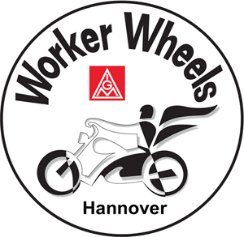                       geplante Termine für 2022                   Stammtische am:Erster Stammtisch 2022 am: 23. Februar um 18.30Uhr,dann 16.03- 06.04.- 04.05.- 15.06.- 13.07.- 10.08.- 07.09.-12.10- 23.11.-                     Bei den Lindener Bergterrassen, Am Spielfelde 11, 30449 Hannover  Sicherheitstraining am: ist noch in Planung  Nordlichtertreffen der Worker Wheels Vom: 13. bis 15.Mai 2022   in Bebra (Hessen)  hotel@sonnenblick.de  Tel. 06622-931-0 (Nordlichtertreffen)                                                                                                           Worker- Wheels IGM Tour HannoverVorschlag an die Weser zum Gasthaus Zur Fähre Biker-Treff in Hemeln zufahren, dort Mittagsessen dann über die Weser Fähre zurück nach Hause. Am: 21.08.22Weitere Infos und Tourenvorschläge                wlang629@gmail.com oder auf unsere Seite bei der IG Metall unter Gruppen.                 Eure Worker Wheels 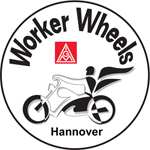 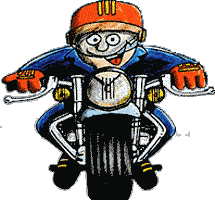 